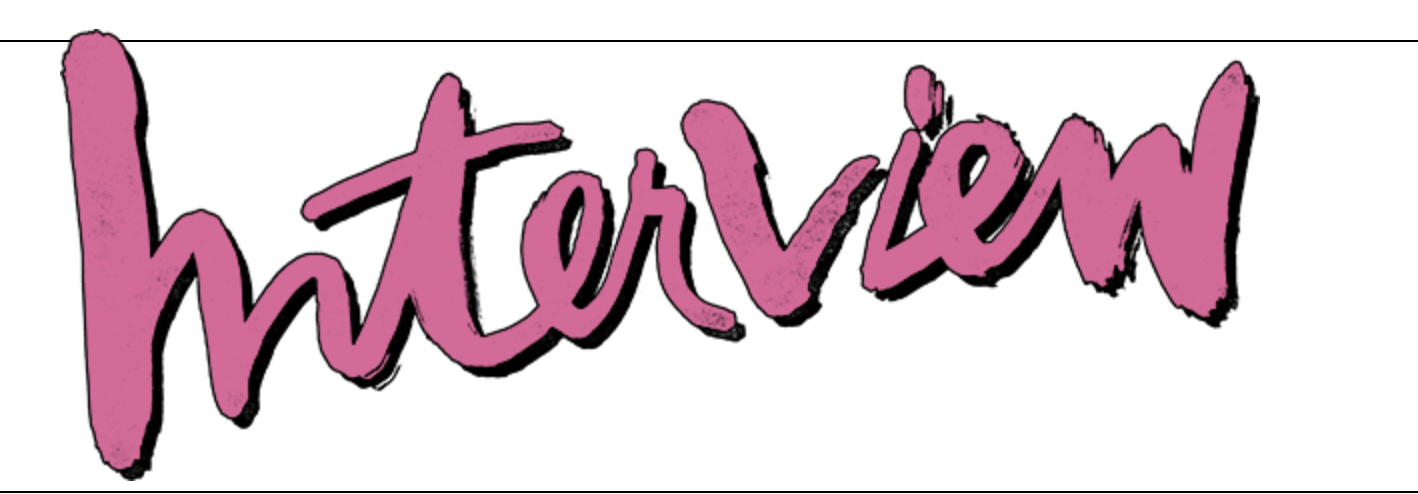 https://www.interviewmagazine.com/music/on-ivory-omar-apollo-goes-deep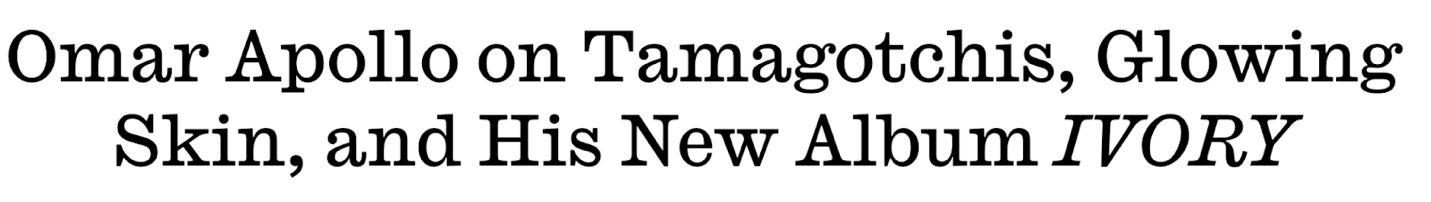 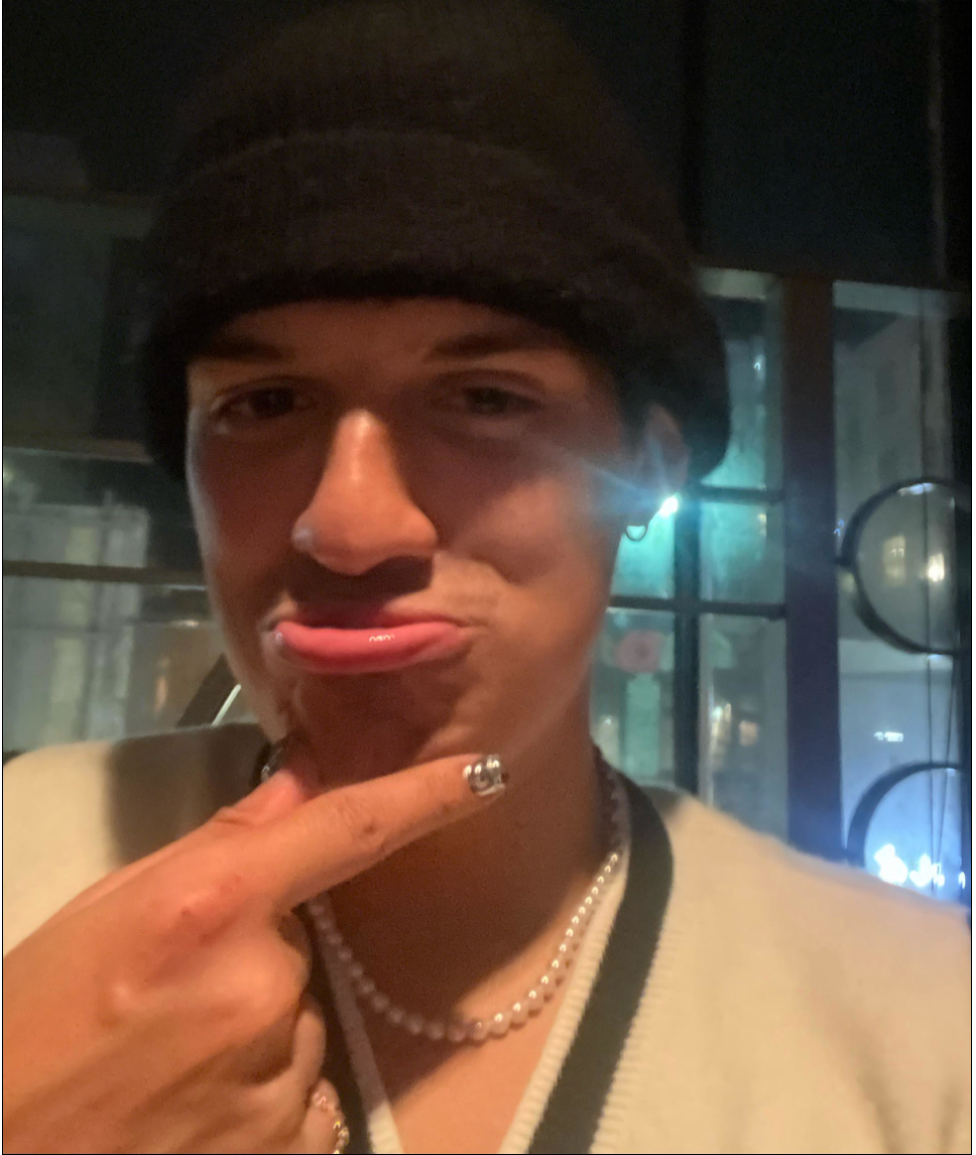 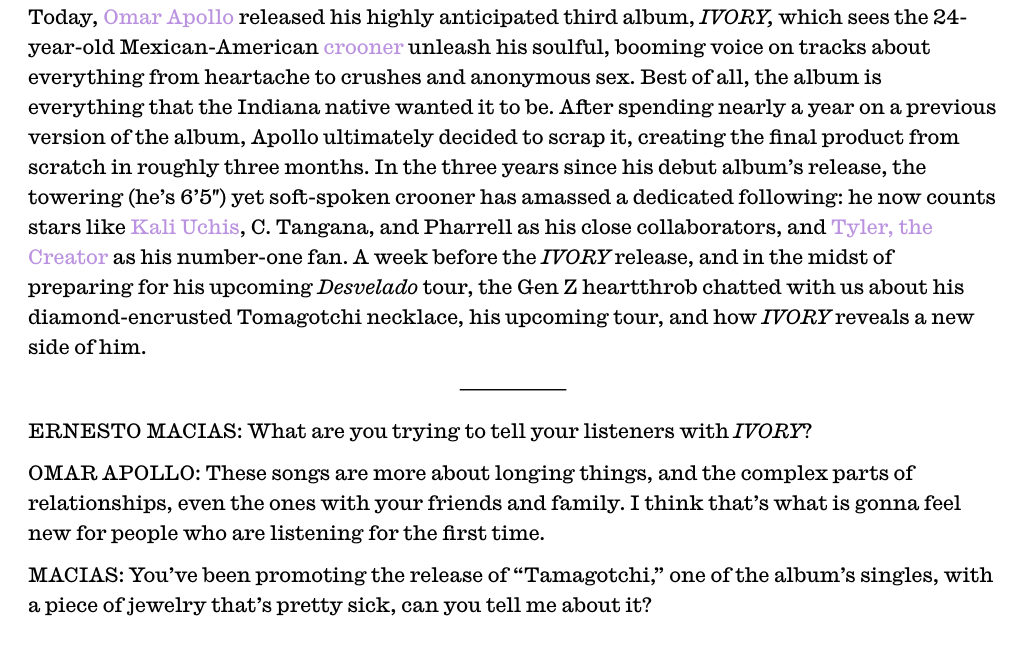 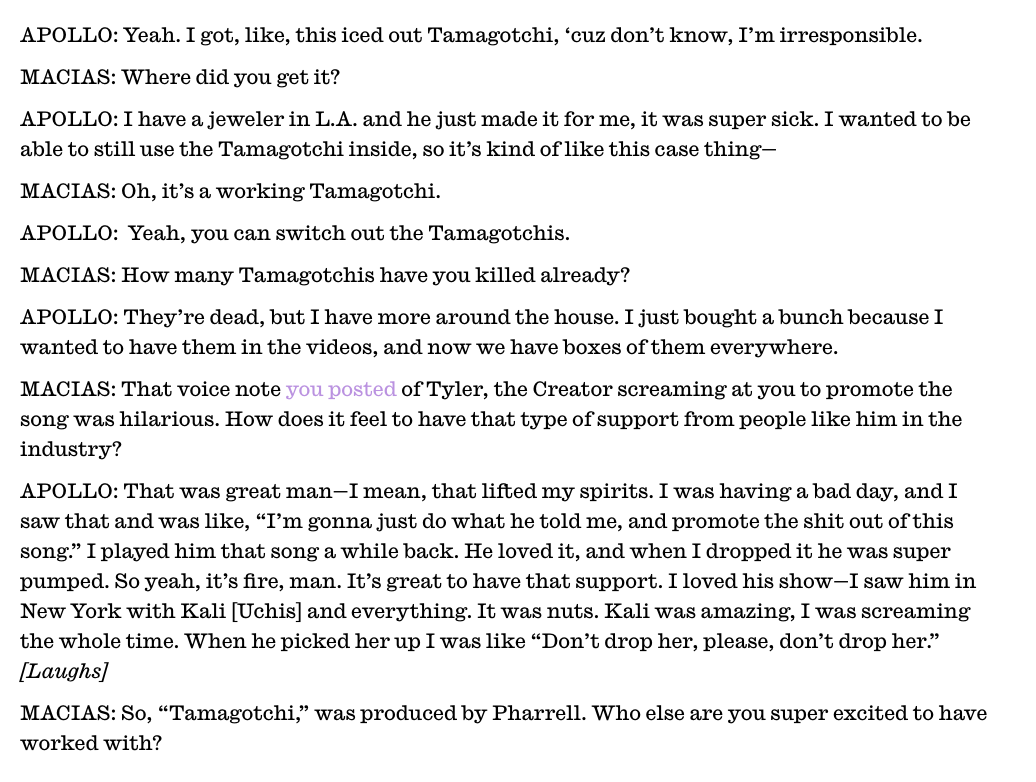 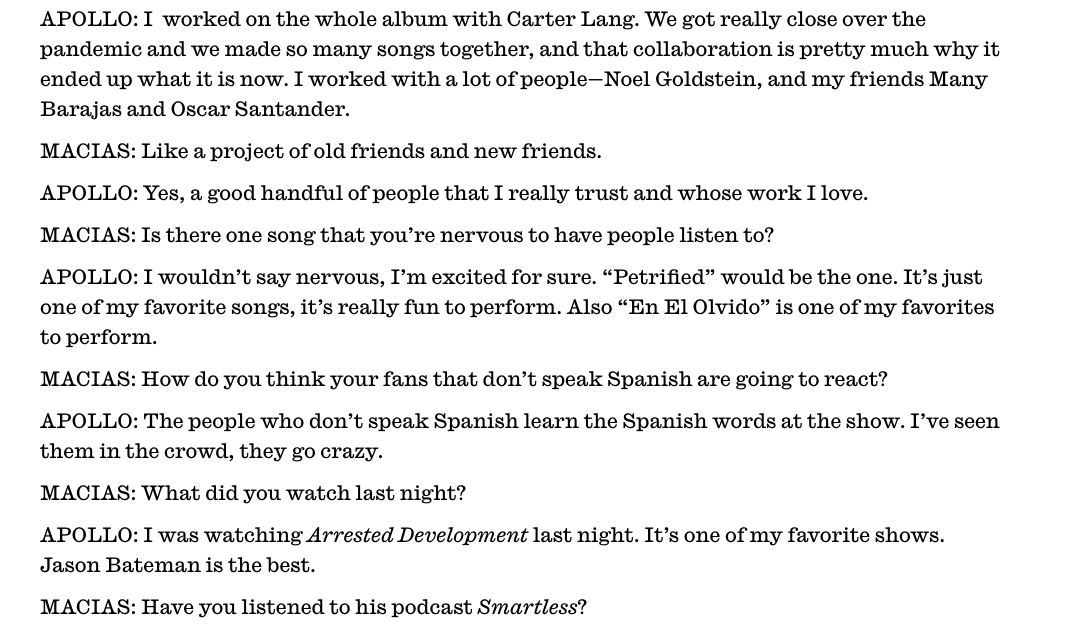 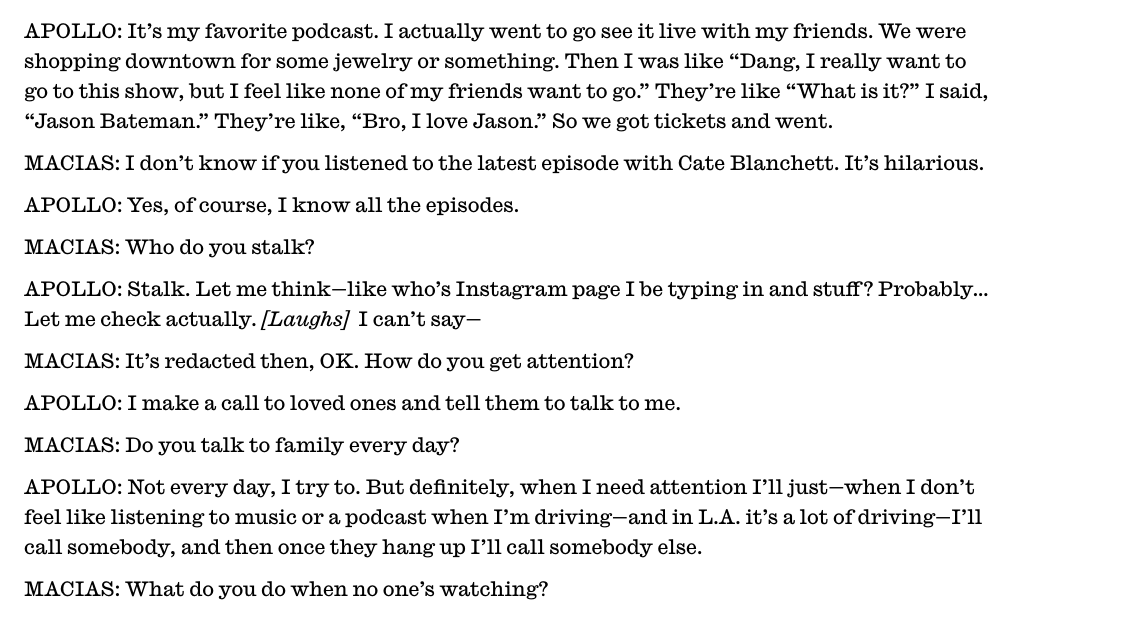 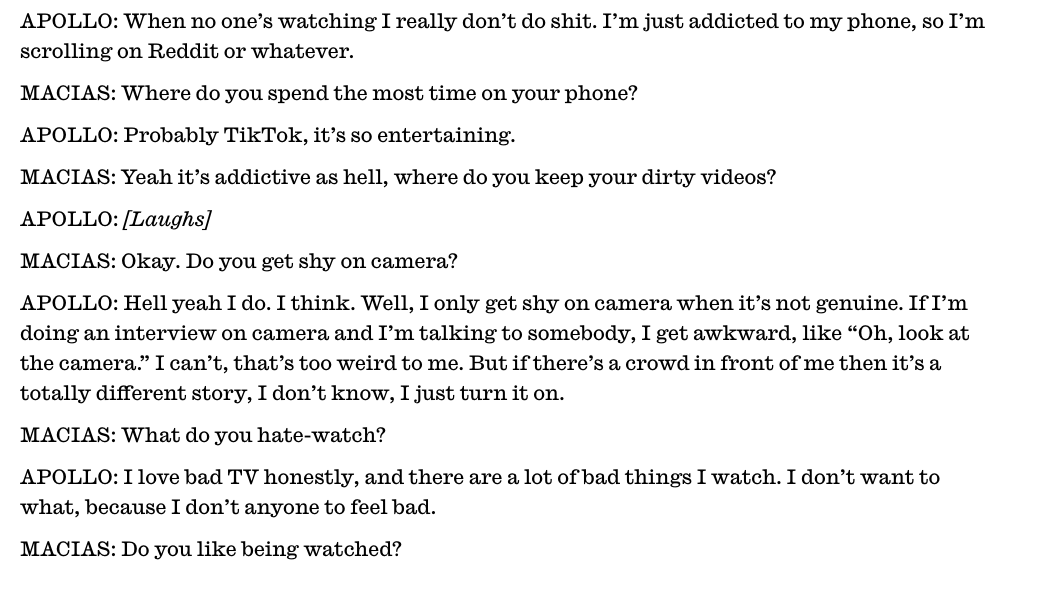 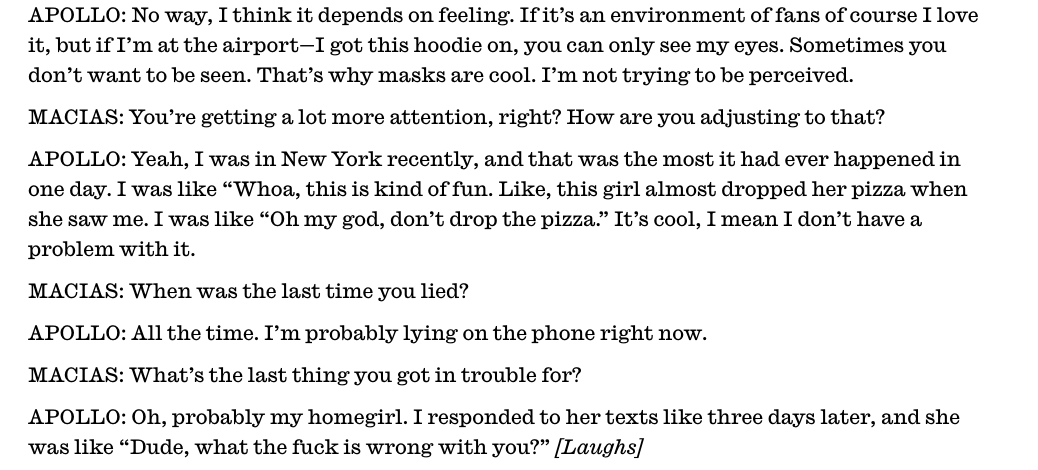 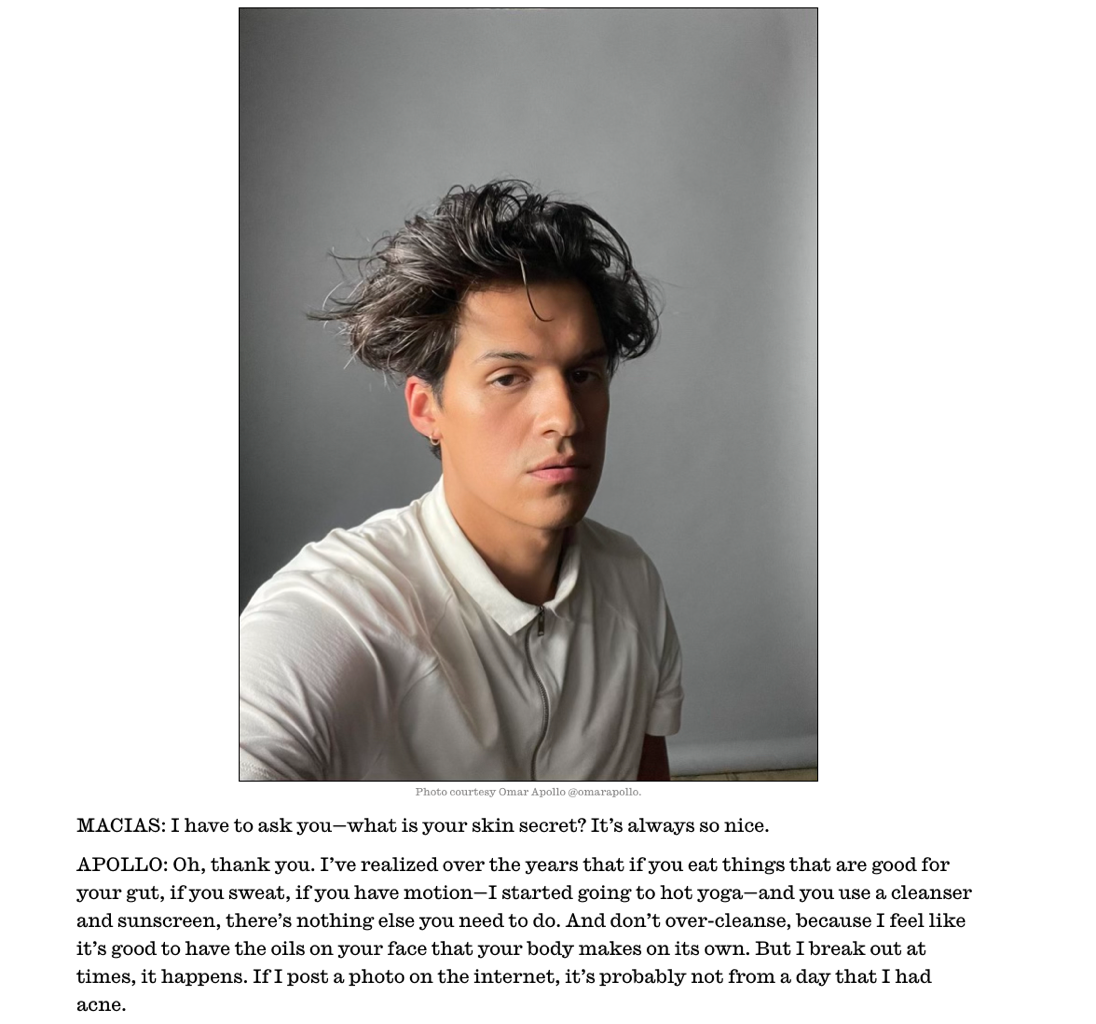 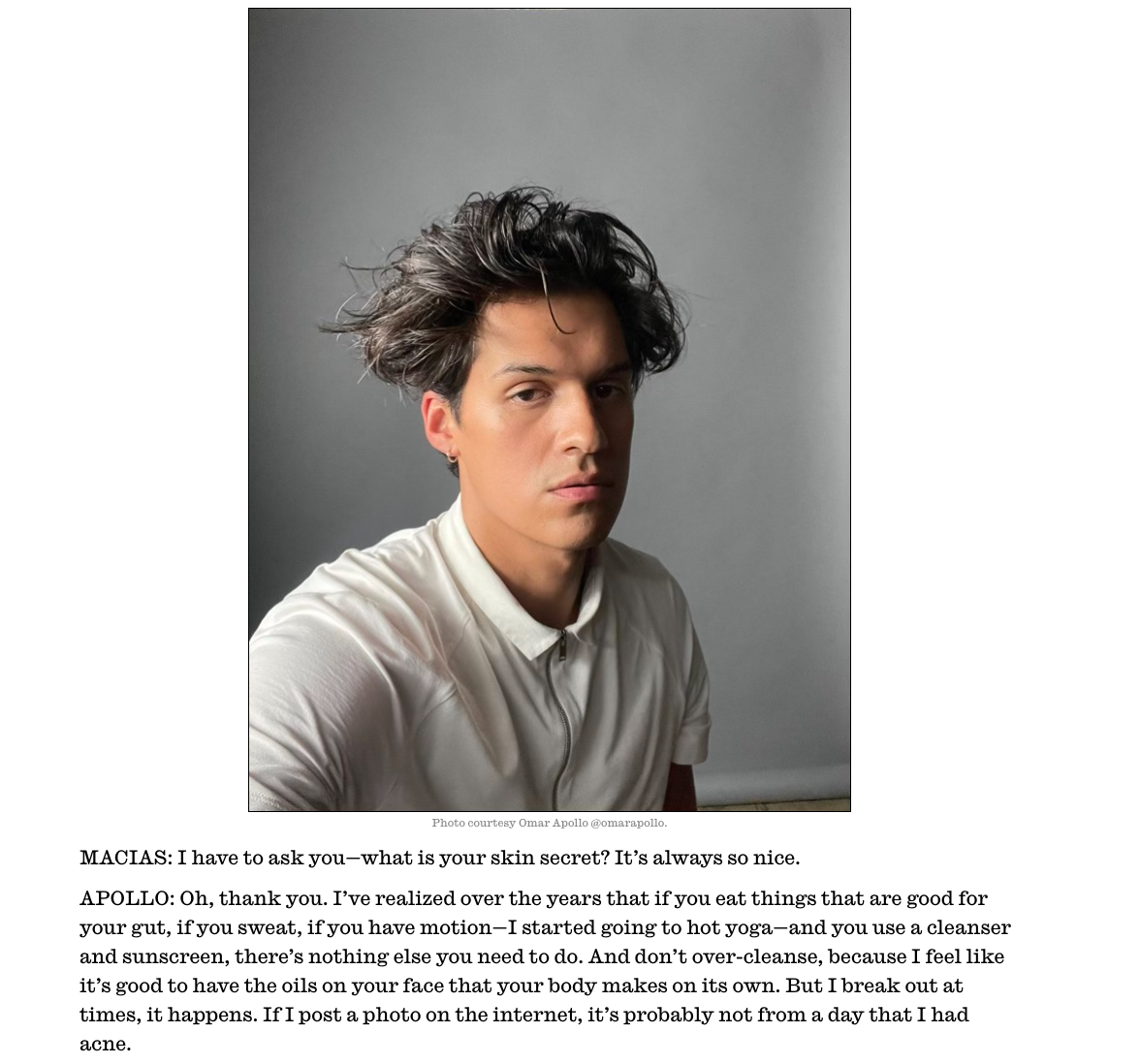 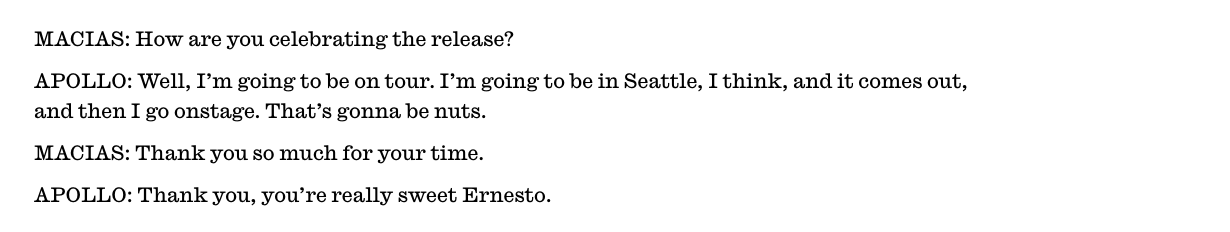 